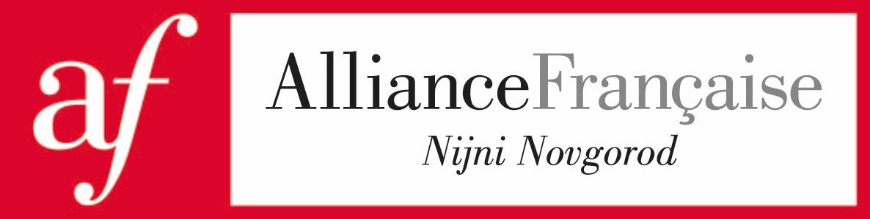 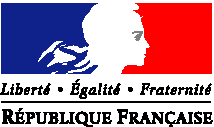 Ministère de l’Education nationale, de la recherche et de la technologieЗапись на экзамен DELF PRIMАнкета заполняется на ребенка! Фамилию и имя указывать как в загранпаспорте латинскими буквами.Дата рождения : ......../............./..…....		Город :........................../Страна :............................Национальность : ................................................................Адрес : ..................................................................................................................................................Индекс : ....................................                 Город : .........................................................Электронный адрес : ............................................................Экзамен :A1.1			A1			А2			

 Сдавали ли вы уже экзамен DELF PRIM ?   - Да		            		- НетЕсли да, укажите ваш номер кандидата: ..................................................................................Уровень имеющегося диплома DELF PRIM: ...........................................Дата: .......................................... Подпись:Фамилия  :Имя :